ONOMA:  	__________________________________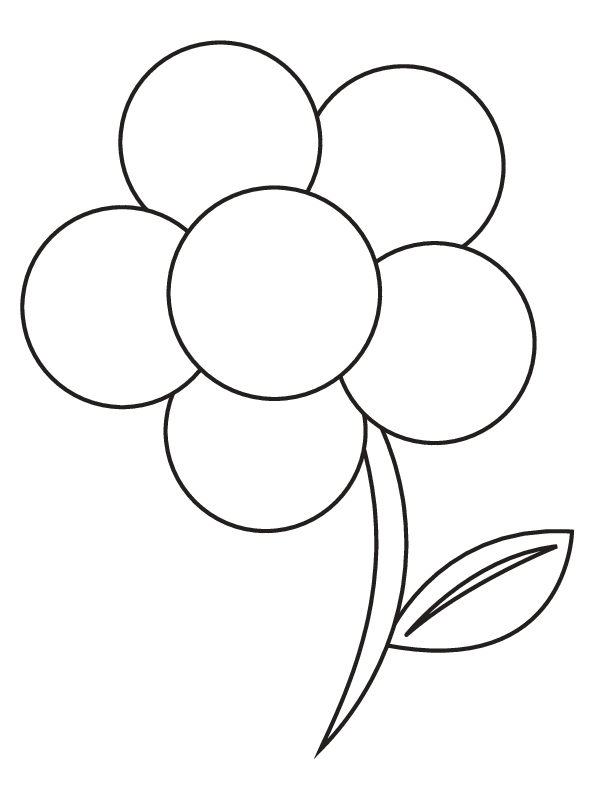  Υποκείμενο – Ρήμα - ΑντικείμενοΠαρακολουθώ προσεκτικά το πιο κάτω βίντεο           https://safeYouTube.net/w/uv9E         Διαβάζω τα πιο κάτω :            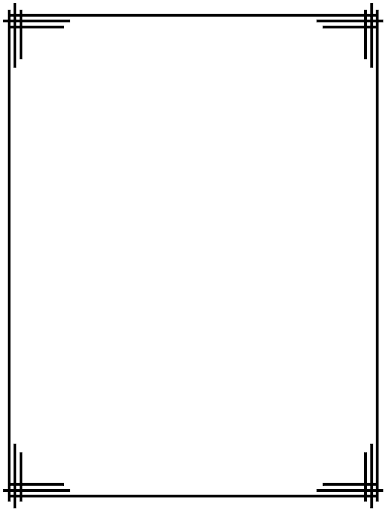 Υποκείμενο – Ρήμα - Αντικείμενο Υποκείμενο: Το πρόσωπο, το ζώο ή το πράγμα που κάνει ή παθαίνει κάτι ή βρίσκεται σε μια κατάσταση λέγεται Υποκείμενο. Για να βρούμε το υποκείμενο, κάνουμε την ερώτηση «ποιος;». Το υποκείμενο μπαίνει πάντα σε ονομαστική πτώση.π.χ. Η μητέρα μαγειρεύει. Ποιος μαγειρεύει; - Η μητέρα.                Τη λεμονιά κλαδεύει ο κηπουρός. Ποιος κλαδεύει;  Ο κηπουρός Ρήμα: Η λέξη που φανερώνει τι κάνει, τι παθαίνει ή σε ποια κατάσταση βρίσκεται το υποκείμενο λέγεται Ρήμα. Για να βρούμε το ρήμα, κάνουμε την ερώτηση «τι κάνει;». Το ρήμα συμφωνεί πάντα με το υποκείμενο ως προς το πρόσωπο και τον αριθμό.π.χ. Ο Πέτρος διαβάζει.Τι κάνει ο Πέτρος; - Διαβάζει. Αντικείμενο: Η λέξη που φανερώνει πού πηγαίνει η ενέργεια του υποκειμένου λέγεται Αντικείμενο. Για να βρούμε το αντικείμενο, κάνουμε την ερώτηση «τι;» ή «ποιον;»Το αντικείμενο βρίσκεται συνήθως σε αιτιατική πτώσηπ.χ. Η Άννα λύνει τις ασκήσεις της. Τι λύνει η ‘Αννα; - Τις ασκήσεις ΠΡΟΣΟΧΗ: Πιο σπάνια το βρίσκουμε σε γενική πτώσηπ.χ. Ο Νίκος μοιάζει του πατέρα του. 	Α σ κ ή σ ε ι ς	Υπογραμμίζω το ΥΠΟΚΕΙΜΕΝΟ στις παρακάτω προτάσεις.Η μαμά μαγειρεύει.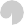 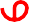 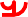 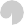 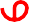 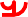 Το τραπέζι είναι ξύλινο.Τα σχολεία κλείνουν τον Ιούνιο. Η Γ’ τάξη θα πάει εκδρομή.Το δάσος κάηκε.Θα διαβάσω τα μαθήματά μου.Έφυγε ο Νίκος.Έγραψες την έκθεση;Είδες το χελιδόνι;Έφυγε νωρίς ο Γιάννης.Υπογραμμίζω το ΡΗΜΑ τις παρακάτω προτάσεις.Ο κάμπος πρασίνισε.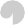 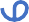 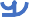 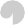 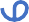 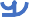 Ο γεωργός κλάδεψε τις ελιές. Ο σκύλος είναι ζωηρός.Η Δήμητρα πλένει τα χέρια της. Τα λουλούδια ανθίζουν την άνοιξη.Θα έχω φύγει μέχρι τότε.Κάτι είχα ακούσει.Υπογραμμίζω το ΑΝΤΙΚΕΙΜΕΝΟ τις παρακάτω προτάσεις.Η δασκάλα διδάσκει μουσική. Ο Νίκος τρώει ψάρια.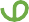 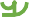 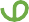 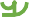 Ο δυνατός αέρας προκάλεσε καταστροφές. Η Αμαλία είπε ψέματα.Ο Άγγελος παρακολουθεί τηλεόραση.Ποδόσφαιρο παίζει ο Αντρέας.Ο σκύλος έφαγε το κόκαλο.Τα παιδιά παίζουν με τον σκύλο.Γράφω ένα γράμμα.Καλαθόσφαιρα θα παίξουν τα παιδιά.Έκανες τα μαθήματά σου Μαρία;Στις πιο κάτω προτάσεις βρίσκω πρώτα και υπογραμμίζω το ρήμα, μετά το υποκείμενο και μετά το αντικείμενο (αν υπάρχει).  Πάνω από ρήμα γράφω Ρ, πάνω από το Υποκείμενο Υ και πάνω από το Αντικείμενο Α.Η δασκάλα βοηθά τα παιδιά.Η κυρία Ευδοκία σφουγγαρίζει το πάτωμα. 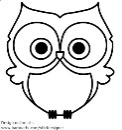 Η Αναστασία πήρε το βιβλίο.Ο δυνατός αέρας άνοιξε το παράθυρο.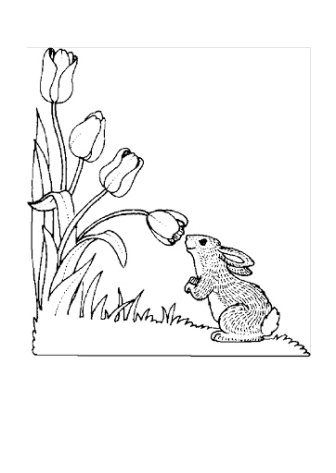 Το μωρό κλαίει δυνατά.Αγόρασα μήλα και αχλάδια.Το χαλάζι κατέστρεψε τις φυτείες. Η γάτα νιαουρίσει.Το μωρό κοιμάται.Άκουσα ένα δυνατό θόρυβο.Μαγείρεψα παστίτσιο. 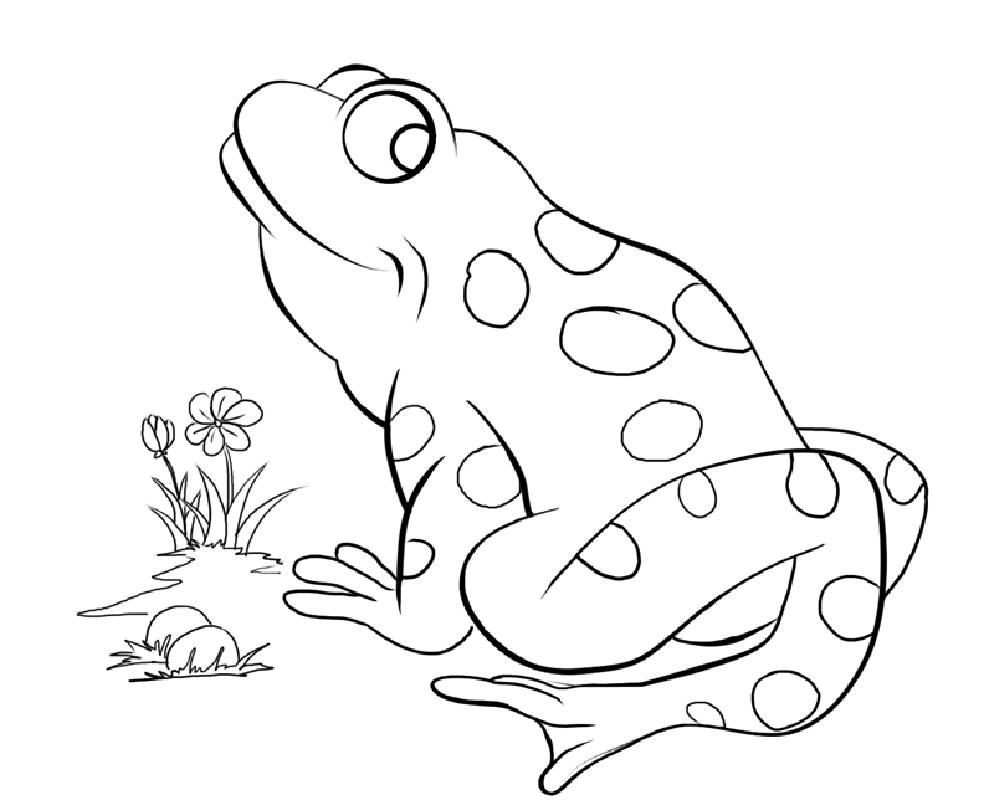 Η γιαγιά και η Άννα ζυμώνουν κουλουράκια.Γράψε προτάσεις που να έχουν ως υποκείμενο τα πιο κάτω ουσιαστικάΠαππούς: …………………………………………………………………………….....................Παιδιά: ……………………………………………………………………………………………………Δυνατή βροχή: ……………………………………………………………………………………….Χελιδόνι:…………………………………………………………………………………………………..Γράψε προτάσεις που να έχουν ως αντικείμενο τα πιο κάτω ουσιαστικά.Κέικ: ………………………………………………………………………………………………………..Σκύλος: ……………………………………………………………………………………………………Τραγούδι: ………………………………………………………………………………………………..Ποδόσφαιρο: ……………………………………………………………………………………………